Natürliche Kernspaltung (Uran-234)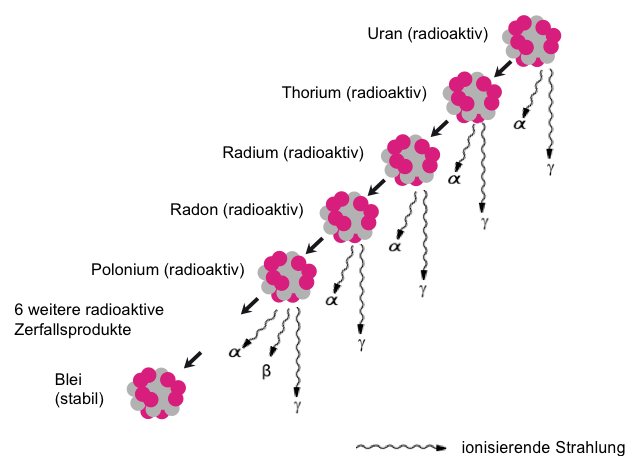 Künstliche Kernspaltung (Uran-235)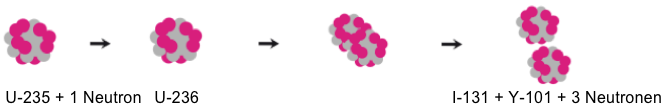 